§2492.  Collection programThe commissioner shall establish and oversee a program for the convenient and safe collection of expired marine flares pursuant to this section.  [PL 2021, c. 422, §1 (NEW).]1.  Site collection.  The commissioner shall coordinate the following site collection operations.A.  The commissioner shall, in coordination with a statewide association of fire chiefs, identify fire departments in the State that have the capacity and willingness to accept expired marine flares from members of the public.  A participating fire department may choose to designate the geographic area from which the fire department will accept expired marine flares.  A participating fire department and the commissioner shall coordinate for timely pickup of the collected expired marine flares.  [PL 2021, c. 422, §1 (NEW).]B.  The commissioner shall coordinate with sponsors of annual community events that choose to include expired marine flare collection as part of their events.  [PL 2021, c. 422, §1 (NEW).]C.  The commissioner shall coordinate with marinas, municipalities and groups that organize events at which the public is invited to drop off expired marine flares for timely collection.  [PL 2021, c. 422, §1 (NEW).][PL 2021, c. 422, §1 (NEW).]2.  Short-term storage.  The commissioner shall provide guidance for short-term storage to persons collecting expired marine flares under subsection 1 if the commissioner determines that safety equipment or special procedures are required.[PL 2021, c. 422, §1 (NEW).]3.  Direct collection.  The commissioner shall designate fire inspectors to collect expired marine flares in a timely way from individuals who fish commercially and recreational boaters in the State who contact the Department of Public Safety to notify the department of expired marine flares in need of disposal.[PL 2021, c. 422, §1 (NEW).]SECTION HISTORYPL 2021, c. 422, §1 (NEW). The State of Maine claims a copyright in its codified statutes. If you intend to republish this material, we require that you include the following disclaimer in your publication:All copyrights and other rights to statutory text are reserved by the State of Maine. The text included in this publication reflects changes made through the First Regular and First Special Session of the 131st Maine Legislature and is current through November 1. 2023
                    . The text is subject to change without notice. It is a version that has not been officially certified by the Secretary of State. Refer to the Maine Revised Statutes Annotated and supplements for certified text.
                The Office of the Revisor of Statutes also requests that you send us one copy of any statutory publication you may produce. Our goal is not to restrict publishing activity, but to keep track of who is publishing what, to identify any needless duplication and to preserve the State's copyright rights.PLEASE NOTE: The Revisor's Office cannot perform research for or provide legal advice or interpretation of Maine law to the public. If you need legal assistance, please contact a qualified attorney.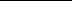 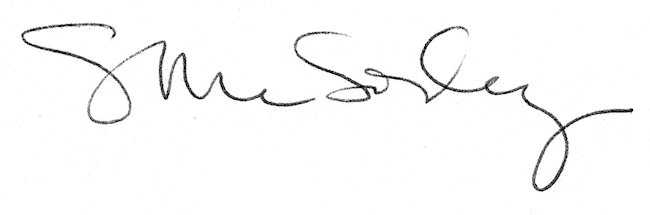 